科技特派员王俊子路镇黎楼村扶贫11月27日罗山县科技特派员、县人民医院院长王俊带领医学专家一行四人赴子路镇黎楼村喻塆、王庄等村民组为群众开展送医送药送健康知识活动，上午共接诊群众118人，免费做心电图56人、查血糖47人，免费发放降压、降糖、抗感冒、助消化等药物六种，价值金额1269元。真正帮助群众解决实际问题，受到当地群众和乡村干部的称赞。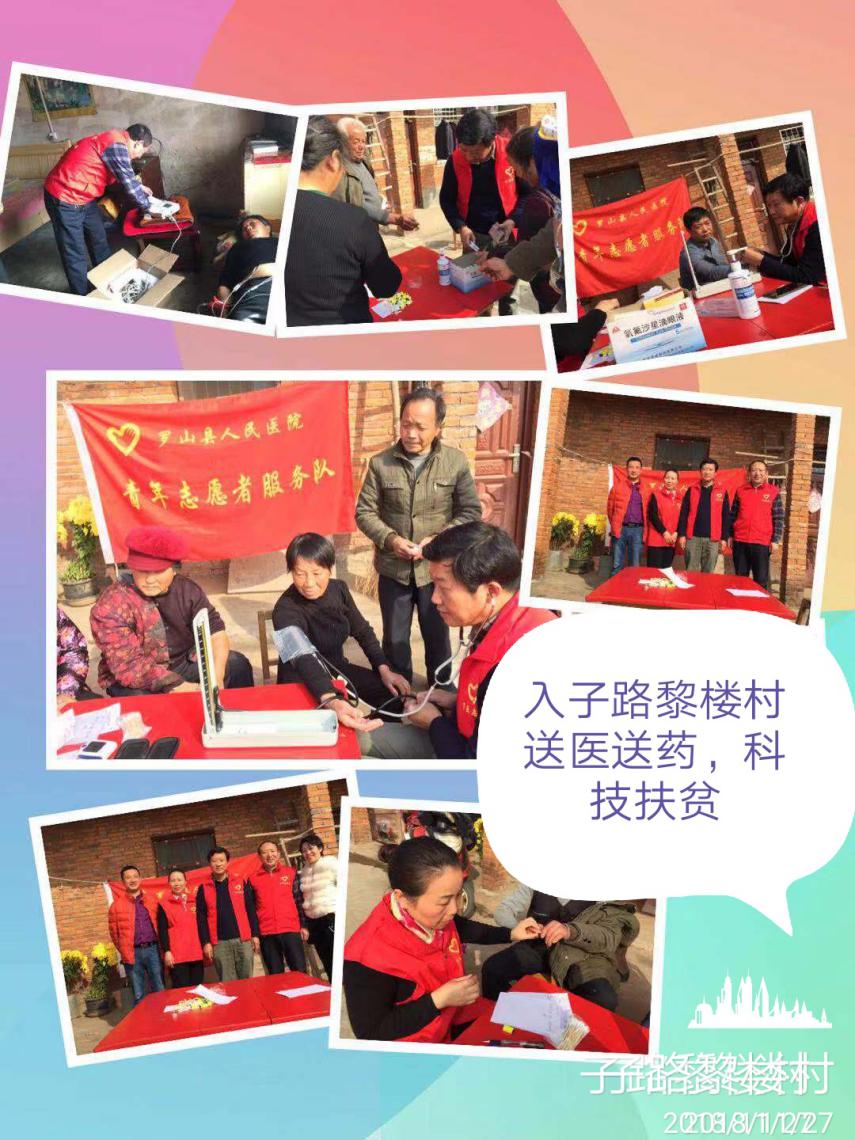 